SOIREE BEAUJOLAISORGANISE PAR ERVM FOOTBALLSAMEDI 21 NOVEMBRE 2015 à 20 heuresSalle de la jeunesse à REHONAnimation DJ Coktail  Adulte : € 15Assiette de crudités + Assiette de charcuterie + salade + fromage + dessert(Possibilité de modifier l’assiette de charcuterie si besoin)Enfant – 12 ans : € 7Assiette de charcuterie + chips + dessert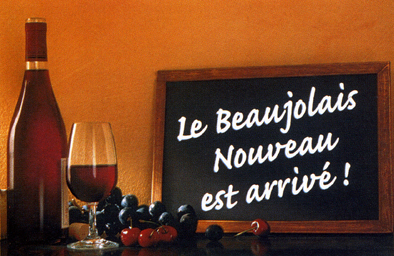 -------------------------------------------------------------------------------------------Coupon réponse à transmettre avant le 16/11/2015 avec le règlementLes inscriptions ne seront prises en compte qu’avec le règlementAdulte : ……………. x € 15 =………………Enfant (+12ans) :…………… x €15 =………………………Enfant (-12ans) :…………… x € 7 =………………………TOTAL :……………………………………..à transférer aux éducateurs de chaque équipe.